Załącznik nr 6 do SWZ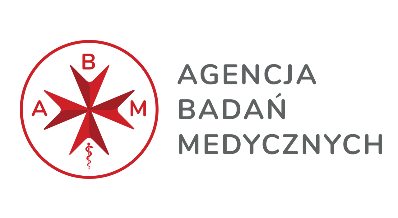 ZamawiającyWykonawcaOŚWIADCZENIE WYKONAWCÓW WSPÓLNIE UBIEGAJĄCYCH SIĘ O UDZIELENIE ZAMÓWIENIAskładane na podstawie art. 117 ust. 4 ustawy dotyczące spełniania warunków udziału w postępowaniuNa potrzeby przedmiotowego postępowania o udzielenie zamówienia publicznego oświadczamy, że:……………………………. (nazwa wykonawcy) wykona w następującym zakresie przedmiot zamówienia …………………………..……………………………. (nazwa wykonawcy) wykona w następującym zakresie przedmiot zamówienia …………………………..Należy pamiętać o opatrzeniu Oświadczenia kwalifikowanym podpisem elektronicznym, podpisem zaufanym lub elektronicznym podpisem osobistym.Nazwa: Agencja Badań MedycznychTytuł zamówienia:Usługa dostępu do informatycznej platformy zakupowej, wspomagającej obsługę zamówień publicznych w formie elektronicznej wraz ze wsparciem technicznymNumer referencyjny nadany sprawie Zamawiającego:ABM- ZP-4/2024Nazwa:………………………………………………